Oberstufe EF bis Q2Dokumentationsbogen der bearbeiteten Aufgaben ab dem 16.03.2020    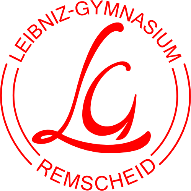 Name: _________________ 	Jahrgangsstufe:    _________________Liebe Schülerin, lieber Schüler, in den kommenden Wochen werden Aufgaben in der LG-Cloud zur Verfügung stehen, die Du selbst erarbeiten und ggf. kontrollieren musst. Du bist verpflichtet, diese eigenverantwortliche Arbeit zu dokumentieren. Fülle für jeden Tag eine Tabelle aus. Trage jede Aufgabe, die du für ein bestimmtes Fach bearbeitest, in die Tabelle ein und fülle die entsprechenden Spalten aus. Auch wenn unterrichtsfrei ist, müssen alle Schülerinnen und Schüler der Oberstufe bis zu den Ferien regulär arbeiten, d.h. ggf. ist es auch notwendig, am Wochenende etwas zu tun.Bei Fragen kannst du dich per Mail an deine Lehrerinnen und Lehrer wenden, wir rufen unsere Mails regelmäßig ab. Bringe alle Tabellen nach Wiederbeginn des Unterrichts mit.Deine Arbeit kann bewertet werden und fließt in jedem Falle in die Zeugnisnote ein.Viel Erfolg! 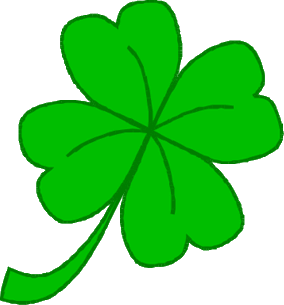 Dokumentation der geleisteten Arbeit am			2020Diese Tabelle ist für jeden Tag auszufüllen und den Fachlehrkräften ggf. nach Wiederbeginn des Unterrichts vorzulegen. 	* SK = Selbstkontrolle (mit Hilfe eines Lösungsblatts o.Ä.)	L = zur Kontrolle an Lehrer geschickt (wenn gefordert) Dokumentation der geleisteten Arbeit am			2020Diese Tabelle ist für jeden Tag auszufüllen und den Fachlehrkräften ggf. nach Wiederbeginn des Unterrichts vorzulegen. 	* SK = Selbstkontrolle (mit Hilfe eines Lösungsblatts o.Ä.)	L = zur Kontrolle an Lehrer geschickt (wenn gefordert) Dokumentation der geleisteten Arbeit am			2020Diese Tabelle ist für jeden Tag auszufüllen und den Fachlehrkräften ggf. nach Wiederbeginn des Unterrichts vorzulegen. 	* SK = Selbstkontrolle (mit Hilfe eines Lösungsblatts o.Ä.)	L = zur Kontrolle an Lehrer geschickt (wenn gefordert) Dokumentation der geleisteten Arbeit am			2020Diese Tabelle ist für jeden Tag auszufüllen und den Fachlehrkräften ggf. nach Wiederbeginn des Unterrichts vorzulegen. 	* SK = Selbstkontrolle (mit Hilfe eines Lösungsblatts o.Ä.)	L = zur Kontrolle an Lehrer geschickt (wenn gefordert) Dokumentation der geleisteten Arbeit am			2020Diese Tabelle ist für jeden Tag auszufüllen und den Fachlehrkräften ggf. nach Wiederbeginn des Unterrichts vorzulegen. 	* SK = Selbstkontrolle (mit Hilfe eines Lösungsblatts o.Ä.)	L = zur Kontrolle an Lehrer geschickt (wenn gefordert) Dokumentation der geleisteten Arbeit am			2020Diese Tabelle ist für jeden Tag auszufüllen und den Fachlehrkräften ggf. nach Wiederbeginn des Unterrichts vorzulegen. 	* SK = Selbstkontrolle (mit Hilfe eines Lösungsblatts o.Ä.)	L = zur Kontrolle an Lehrer geschickt (wenn gefordert) Dokumentation der geleisteten Arbeit am			2020Diese Tabelle ist für jeden Tag auszufüllen und den Fachlehrkräften ggf. nach Wiederbeginn des Unterrichts vorzulegen. 	* SK = Selbstkontrolle (mit Hilfe eines Lösungsblatts o.Ä.)	L = zur Kontrolle an Lehrer geschickt (wenn gefordert) Dokumentation der geleisteten Arbeit am			2020Diese Tabelle ist für jeden Tag auszufüllen und den Fachlehrkräften ggf. nach Wiederbeginn des Unterrichts vorzulegen. 	* SK = Selbstkontrolle (mit Hilfe eines Lösungsblatts o.Ä.)	L = zur Kontrolle an Lehrer geschickt (wenn gefordert) Dokumentation der geleisteten Arbeit am			2020Diese Tabelle ist für jeden Tag auszufüllen und den Fachlehrkräften ggf. nach Wiederbeginn des Unterrichts vorzulegen. 	* SK = Selbstkontrolle (mit Hilfe eines Lösungsblatts o.Ä.)	L = zur Kontrolle an Lehrer geschickt (wenn gefordert) Dokumentation der geleisteten Arbeit am			2020Diese Tabelle ist für jeden Tag auszufüllen und den Fachlehrkräften ggf. nach Wiederbeginn des Unterrichts vorzulegen. 	* SK = Selbstkontrolle (mit Hilfe eines Lösungsblatts o.Ä.)	L = zur Kontrolle an Lehrer geschickt (wenn gefordert) Dokumentation der geleisteten Arbeit am			2020Diese Tabelle ist für jeden Tag auszufüllen und den Fachlehrkräften ggf. nach Wiederbeginn des Unterrichts vorzulegen. 	* SK = Selbstkontrolle (mit Hilfe eines Lösungsblatts o.Ä.)	L = zur Kontrolle an Lehrer geschickt (wenn gefordert) Dokumentation der geleisteten Arbeit am			2020Diese Tabelle ist für jeden Tag auszufüllen und den Fachlehrkräften ggf. nach Wiederbeginn des Unterrichts vorzulegen. 	* SK = Selbstkontrolle (mit Hilfe eines Lösungsblatts o.Ä.)	L = zur Kontrolle an Lehrer geschickt (wenn gefordert) Dokumentation der geleisteten Arbeit am			2020Diese Tabelle ist für jeden Tag auszufüllen und den Fachlehrkräften ggf. nach Wiederbeginn des Unterrichts vorzulegen. 	* SK = Selbstkontrolle (mit Hilfe eines Lösungsblatts o.Ä.)	L = zur Kontrolle an Lehrer geschickt (wenn gefordert) Dokumentation der geleisteten Arbeit am			2020Diese Tabelle ist für jeden Tag auszufüllen und den Fachlehrkräften ggf. nach Wiederbeginn des Unterrichts vorzulegen. 	* SK = Selbstkontrolle (mit Hilfe eines Lösungsblatts o.Ä.)	L = zur Kontrolle an Lehrer geschickt (wenn gefordert) Dokumentation der geleisteten Arbeit am			2020Diese Tabelle ist für jeden Tag auszufüllen und den Fachlehrkräften ggf. nach Wiederbeginn des Unterrichts vorzulegen. 	* SK = Selbstkontrolle (mit Hilfe eines Lösungsblatts o.Ä.)	L = zur Kontrolle an Lehrer geschickt (wenn gefordert) Dokumentation der geleisteten Arbeit am			2020Diese Tabelle ist für jeden Tag auszufüllen und den Fachlehrkräften ggf. nach Wiederbeginn des Unterrichts vorzulegen. 	* SK = Selbstkontrolle (mit Hilfe eines Lösungsblatts o.Ä.)	L = zur Kontrolle an Lehrer geschickt (wenn gefordert) Information Fach Aufgabe (ggf. Stichwort)Kontrolliert? Wenn gefordert, per Mail geschickt? *UnterschriftSchüler/inFach Aufgabe (ggf. Stichwort)Kontrolliert? Wenn gefordert, per Mail geschickt? *UnterschriftSchüler/inFach Aufgabe (ggf. Stichwort)Kontrolliert? Wenn gefordert, per Mail geschickt? *UnterschriftSchüler/inFach Aufgabe (ggf. Stichwort)Kontrolliert? Wenn gefordert, per Mail geschickt? *UnterschriftSchüler/inFach Aufgabe (ggf. Stichwort)Kontrolliert? Wenn gefordert, per Mail geschickt? *UnterschriftSchüler/inFach Aufgabe (ggf. Stichwort)Kontrolliert? Wenn gefordert, per Mail geschickt? *UnterschriftSchüler/inFach Aufgabe (ggf. Stichwort)Kontrolliert? Wenn gefordert, per Mail geschickt? *UnterschriftSchüler/inFach Aufgabe (ggf. Stichwort)Kontrolliert? Wenn gefordert, per Mail geschickt? *UnterschriftSchüler/inFach Aufgabe (ggf. Stichwort)Kontrolliert? Wenn gefordert, per Mail geschickt? *UnterschriftSchüler/inFach Aufgabe (ggf. Stichwort)Kontrolliert? Wenn gefordert, per Mail geschickt? *UnterschriftSchüler/inFach Aufgabe (ggf. Stichwort)Kontrolliert? Wenn gefordert, per Mail geschickt? *UnterschriftSchüler/inFach Aufgabe (ggf. Stichwort)Kontrolliert? Wenn gefordert, per Mail geschickt? *UnterschriftSchüler/inFach Aufgabe (ggf. Stichwort)Kontrolliert? Wenn gefordert, per Mail geschickt? *UnterschriftSchüler/inFach Aufgabe (ggf. Stichwort)Kontrolliert? Wenn gefordert, per Mail geschickt? *UnterschriftSchüler/inFach Aufgabe (ggf. Stichwort)Kontrolliert? Wenn gefordert, per Mail geschickt? *UnterschriftSchüler/inFach Aufgabe (ggf. Stichwort)Kontrolliert? Wenn gefordert, per Mail geschickt? *UnterschriftSchüler/in